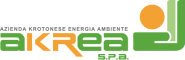 MODELLO PER LA SEGNALAZIONE DI CONDOTTE ILLECITE (c.d. whistleblower)LUOGO, DATA E FIRMAl Qualora il segnalante rivesta la qualifica di pubblico ufficiale, l’invio della presente non lo esonera dall'obbligo di denunciare alla competente Autorità Giudiziaria i fatti penalmente rilevanti e le ipotesi di danno erariale.2	La segnalazione non riguarda rimostranze di carattere personale del segnalante o richieste che attengono alla disciplina del rapporto di lavoro o ai rapporti col superiore gerarchico o colleghi, per le quali occorre fare riferimento al Servizio competente per il personale.3	Indicare i dati anagrafici se conosciuti e, in caso contrario, ogni altro elemento idoneo all’identificazione.La segnalazione può essere presentata:a) mediante invio all’indirizzo di posta elettronica anticorruzione@akreaspa.itb) al Responsabile dell’Anticorruzione dell’Azienda.I dipendenti e i collaboratori che intendono segnalare situazioni di illecito (fatti di corruzione ed altri reati contro la pubblica amministrazione, fatti di supporto o altri illeciti amministrativi) di cui sono venuti a conoscenzanell'amministrazione debbono utilizzare questo modello.Si rammenta che l'ordinamento tutela i dipendenti che effettuano la segnalazione di illecito. In particolare, la legge e il Piano Nazionale Anticorruzione (P.N.A) prevedono che:• l'amministrazione ha l'obbligo di predisporre dei sistemi di tutela della riservatezza circa l'identità del segnalante;• l'identità del segnalante deve essere protetta in ogni contesto successivo alla segnalazione. Nel procedimentodisciplinare, l'identità del segnalante non può essere rilevata senza il suo consenso, a meno che la sua conoscenza non sia assolutamente indispensabile per la difesa dell'incolpato;• la denuncia è sottratta all'accesso previsto degli articoli 22 ss. Della legge 7 agosto 1990, n. 241;• il denunciante che ritiene di essere stato discriminato nel lavoro a causa della denincia, può segnalare (ancheattraverso il sindacato) all'ispettorato della funzione pubblica i fatti di discriminazione.Per ulteriori approfondimenti, è possibile consultare il P.N.A.NOME E COGNOME DEL SEGNALANTEQUALIFICA O POSIZIONE PROFESSIONALE 1SEDE DI SERVIZIOTEL/CELLE-MAILDATA/PERIODO IN CUI SI È VERIFICATO IL FATTOgg/mm/aaaaLUOGO FISICO IN CUI SI È VERIFICATO IL FATTOufficio(indicare denominazione e indirizzo della struttura)all’esterno della struttura(indicare luogo ed indirizzo)RITENGO CHE LE AZIONI OD OMISSIONI COMMESSE 0 TENTATE SIANO 2:penalmente rilevanti;poste in essere in violazione dei Codici di comportamento o di altre disposizioni sanzionabili in via disciplinare;suscettibili di arrecare un pregiudizio patrimoniale all’amministrazione di   appartenenza o ad altro ente pubblico;suscettibili di arrecare un pregiudizio all’immagine dell’amministrazione;altro(specificare)DESCRIZIONE DEL FATTO (CONDOTTA ED EVENTO)AUTORE/I DEL FATTO 31. ……………………………………………………………………………2. ……………………………………………………………………………3. ……………………………………………………………………………ALTRI EVENTUALI SOGGETTI A CONOSCENZA DEL FATTO E/O IN GRADO DI RIFERIRE SUL MEDESIMO 31. ……………………………………………………………………………2. ……………………………………………………………………………3. ……………………………………………………………………………EVENTUALI ALLEGATI A SOSTEGNO DELLA SEGNALAZIONE1. ……………………………………………………………………………2. ……………………………………………………………………………3. ……………………………………………………………………………